EngBio ECR Fund Application The EngBio supports postgrads (master’s and PhD students) and postdocs within the University of Cambridge Synthetic and Engineering Biology community to develop their own research skills, enable collaborations with different stakeholders and foster their interdisciplinary, cross-departmental and cross-school network. We are pleased to fund any event connected to achieving at least one of these aims. Awards will range between £250-750. 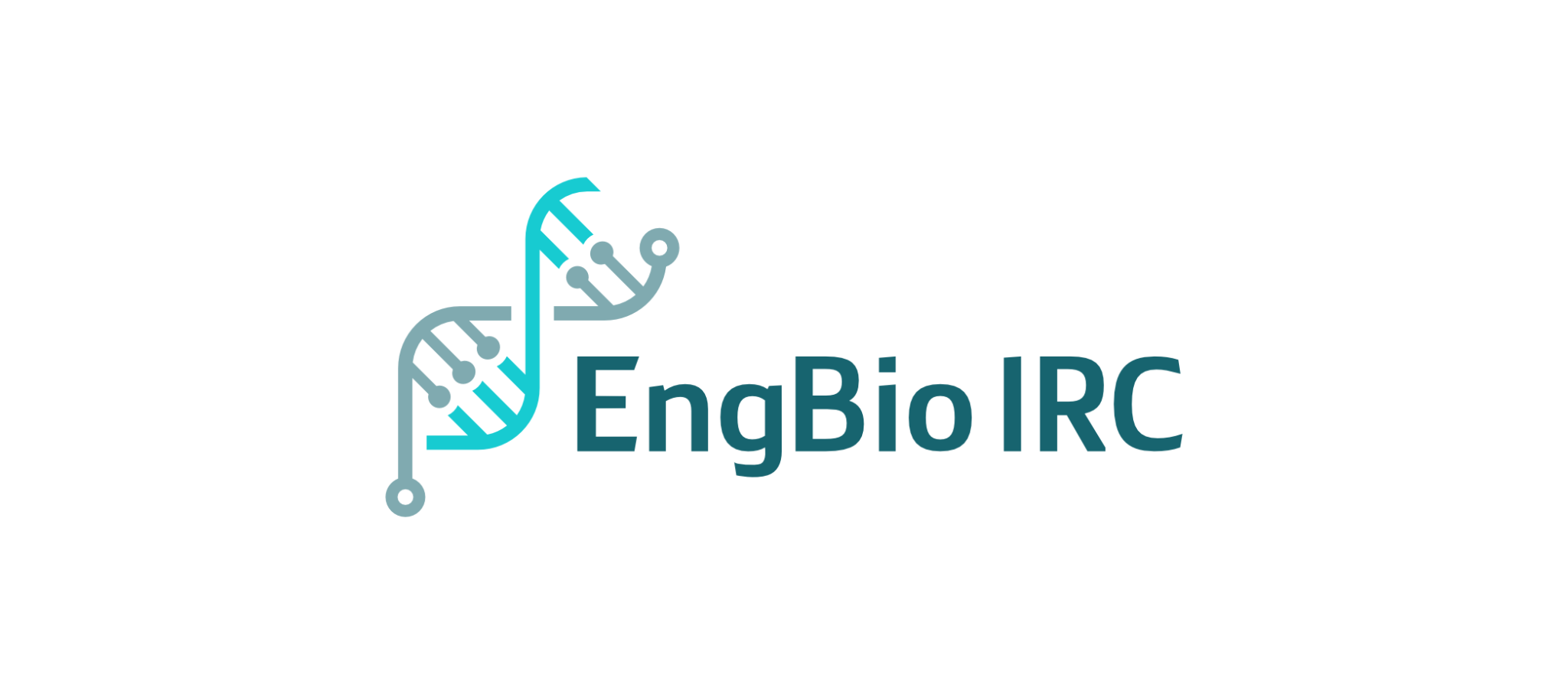 We highly encourage you to develop collaborative proposals.Once we receive your applications, we will assess it and discuss it with broader steering committee members. We will come back with a decision.Please complete this form and return it to coordinator@engbio.cam.ac.uk by 15 November 2023.ContributorsContributorsTeam members/Leads:Name and email addressCareer stage:master/PhD or postdocAcademic Sponsor:Name and email addressDepartment/Institute:Other non-academic contributors (if applicable)Event Proposal: Part OneEvent Proposal: Part OneEvent Title:Type of event:E.g: workshops, seminars, panel discussions, etc.Event Description:Please provide a short description of your proposed event (max 200 words).In the description, please indicate the anticipated number of participants/audience in your event.Event Description:Please provide a short description of your proposed event (max 200 words).In the description, please indicate the anticipated number of participants/audience in your event.Relevance:How is your event relevant to engineering/synthetic biology research?Event Proposal: Part TwoEvent Proposal: Part TwoObjectives:Please specify which of the following objectives up are planning to meet:Developing research skillsEnabling collaborations with different stakeholdersFoster your interdisciplinary, cross-departmental and cross-school networkObjectives:Please specify which of the following objectives up are planning to meet:Developing research skillsEnabling collaborations with different stakeholdersFoster your interdisciplinary, cross-departmental and cross-school networkHow will you achieve the chosen objective?Please explain how you will achieve this objective through your proposed event? (max 150 words)How will you achieve the chosen objective?Please explain how you will achieve this objective through your proposed event? (max 150 words)Budget:Please provide a short breakdown of how you intend to spend the funding. (spendings per each output)Timeline:What will be the date(s)/timeline of your event?